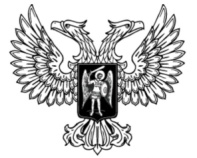 ДонецкАЯ НароднАЯ РеспубликАЗАКОНО ПОРЯДКЕ ПРИСВОЕНИЯ И СОХРАНЕНИЯ КЛАССНЫХ ЧИНОВ ГОСУДАРСТВЕННОЙ ГРАЖДАНСКОЙ СЛУЖБЫ ДОНЕЦКОЙ НАРОДНОЙ РЕСПУБЛИКИ, О СООТВЕТСТВИИ КЛАССНЫХ ЧИНОВ ГОСУДАРСТВЕННОЙ ГРАЖДАНСКОЙ СЛУЖБЫ ДОНЕЦКОЙ НАРОДНОЙ РЕСПУБЛИКИ ДОЛЖНОСТЯМ ГОСУДАРСТВЕННОЙ ГРАЖДАНСКОЙ СЛУЖБЫ ДОНЕЦКОЙ НАРОДНОЙ РЕСПУБЛИКИПринят Постановлением Народного Совета 17 мая 2023 годаНастоящий Закон в соответствии с Федеральным законом 
от 27 июля 2004 года № 79-ФЗ «О государственной гражданской службе Российской Федерации» и Законом Донецкой Народной Республики 
«О государственной гражданской службе Донецкой Народной Республики» устанавливает порядок присвоения и сохранения классных чинов государственной гражданской службы Донецкой Народной Республики 
(далее – классные чины) государственным гражданским служащим Донецкой Народной Республики (далее – гражданские служащие), а также соответствие классных чинов должностям государственной гражданской службы Донецкой Народной Республики (далее – должности гражданской службы).Статья 1. Общие положения1. Классные чины присваиваются гражданским служащим персонально, с соблюдением последовательности, в соответствии с замещаемой должностью гражданской службы в пределах группы должностей гражданской службы, а также с учетом профессионального уровня, продолжительности государственной гражданской службы Донецкой Народной Республики (далее – гражданская служба) в предыдущем классном чине и в замещаемой должности гражданской службы.2. Соответствие классных чинов группам должностей гражданской службы устанавливается согласно приложению 1 к настоящему Закону.3. Старшинство классных чинов определяется последовательностью их перечисления в приложении 1 к настоящему Закону.4. Соответствие классных чинов должностям гражданской службы устанавливается согласно приложению 2 к настоящему Закону.Статья 2. Условия присвоения первого и очередного классных чинов1. Классный чин может быть первым или очередным.2. Первый классный чин присваивается гражданскому служащему, не имеющему классного чина и замещающему должность гражданской службы, по которой производится присвоение классных чинов. 3. Первыми классными чинами (в зависимости от группы должностей гражданской службы, к которой относится должность гражданской службы, замещаемая гражданским служащим) являются:1) для младшей группы должностей гражданской службы – секретарь государственной гражданской службы Донецкой Народной Республики 
3 класса;2) для старшей группы должностей гражданской службы – референт государственной гражданской службы Донецкой Народной Республики 
3 класса;3) для ведущей группы должностей гражданской службы – советник государственной гражданской службы Донецкой Народной Республики
3 класса;4) для главной группы должностей гражданской службы – государственный советник Донецкой Народной Республики 3 класса;5) для высшей группы должностей гражданской службы – действительный государственный советник Донецкой Народной Республики 3 класса.4. Первый классный чин присваивается гражданскому служащему после успешного завершения испытания, а если испытание не устанавливалось, то не ранее чем через три месяца после назначения гражданского служащего на должность гражданской службы.5. Очередной классный чин присваивается гражданскому служащему по истечении срока, установленного для прохождения гражданской службы в предыдущем классном чине, и при условии, что он замещает должность гражданской службы, для которой предусмотрен классный чин, равный или более высокий, чем классный чин, присваиваемый гражданскому служащему.Днем присвоения классного чина считается день, следующий за днем истечения срока, установленного для прохождения гражданской службы в соответствующем классном чине, за исключением случаев, предусмотренных частью 12 статьи 4 настоящего Закона.Статья 3. Сроки прохождения гражданской службы в классных чинах1. Для присвоения гражданскому служащему очередного классного чина устанавливаются следующие сроки прохождения гражданской службы:1) в классных чинах секретаря государственной гражданской службы Донецкой Народной Республики 3 и 2 класса, референта государственной гражданской службы Донецкой Народной Республики 3 и 2 класса – не менее одного года;2) в классных чинах советника государственной гражданской службы Донецкой Народной Республики 3 и 2 класса, государственного советника Донецкой Народной Республики 3 и 2 класса – не менее двух лет;3) в классных чинах действительного государственного советника Донецкой Народной Республики 3 и 2 класса – не менее одного года.2. Для прохождения гражданской службы в классных чинах секретаря государственной гражданской службы Донецкой Народной Республики 
1 класса, референта государственной гражданской службы Донецкой Народной Республики 1 класса, советника государственной гражданской службы Донецкой Народной Республики 1 класса и государственного советника Донецкой Народной Республики 1 класса сроки не устанавливаются.3. Сроки прохождения гражданской службы в классных чинах, являющихся предельными для должностей гражданской службы, с учетом таблицы соответствия классных чинов должностям гражданской службы согласно приложению 2 к настоящему Закону не устанавливаются.4. Срок гражданской службы в присвоенном классном чине исчисляется со дня присвоения классного чина.Статья 4. Порядок и особенности присвоения классных чинов1. При назначении гражданского служащего на более высокую должность гражданской службы ему может быть присвоен очередной классный чин, если истек срок, установленный частью 1 статьи 3 настоящего Закона для прохождения гражданской службы в предыдущем классном чине, и при условии, что для этой должности гражданской службы предусмотрен классный чин, равный или более высокий, чем классный чин, присваиваемый гражданскому служащему.При назначении гражданского служащего на должность гражданской службы, которая относится к более высокой группе должностей гражданской службы, чем замещаемая им ранее, указанному служащему может быть присвоен классный чин, являющийся в соответствии с частью 3 статьи 2 настоящего Закона первым для этой группы должностей гражданской службы, если этот классный чин выше классного чина, который имеет гражданский служащий. В указанном случае классный чин присваивается без соблюдения последовательности и без учета продолжительности гражданской службы в предыдущем классном чине.2. Классный чин присваивается гражданскому служащему в соответствии с частью 1 настоящей статьи после успешного завершения испытания, а если испытание не устанавливалось, то не ранее чем через три месяца после его назначения на должность гражданской службы.3. В качестве меры поощрения за особые отличия в гражданской службе классный чин гражданскому служащему может быть присвоен:1) до истечения срока, установленного частью 1 статьи 3 настоящего Закона для прохождения гражданской службы в соответствующем классном чине, но не ранее чем через шесть месяцев пребывания в замещаемой должности гражданской службы – не выше классного чина, соответствующего этой должности гражданской службы;2) по истечении указанного срока – на одну ступень выше классного чина, соответствующего замещаемой должности гражданской службы в пределах группы должностей гражданской службы, к которой относится замещаемая должность.4. В представлении о досрочном присвоении классного чина за особые отличия в гражданской службе указываются особые отличия гражданского служащего, поясняется их значимость, степень соотношения с должностными обязанностями в соответствии с должностным регламентом.5. Классные чины действительный государственный советник Донецкой Народной Республики 1, 2 и 3 класса присваиваются Главой Донецкой Народной Республики.6. Гражданским служащим, замещающим в Администрации Главы Донецкой Народной Республики, Аппарате Правительства Донецкой Народной Республики и иных исполнительных органах Донецкой Народной Республики должности гражданской службы главной группы должностей категорий «руководители» и «помощники (советники)», классные чины государственный советник Донецкой Народной Республики 1, 2 и 3 класса присваиваются Главой Донецкой Народной Республики.7. Гражданским служащим, замещающим в Аппарате Народного Совета Донецкой Народной Республики и иных государственных органах Донецкой Народной Республики должности гражданской службы главной группы должностей категорий «руководители» и «помощники (советники)», классные чины государственный советник Донецкой Народной Республики 1, 2 или 3 класса присваиваются представителем нанимателя.8. Классные чины, указанные в частях 6, 7 настоящей статьи, присваиваются:1) в Администрации Главы Донецкой Народной Республики, Аппарате Правительства Донецкой Народной Республики – по представлению руководителей этих органов;2) в иных исполнительных органах Донецкой Народной Республики в зависимости от распределения координирующих функций их деятельности Администрацией Главы Донецкой Народной Республики или Правительством Донецкой Народной Республики:а) руководителю исполнительного органа Донецкой Народной Республики (замещающему должность гражданской службы) – по представлению Руководителя Администрации Главы Донецкой Народной Республики или Руководителя Аппарата Правительства Донецкой Народной Республики, координирующего деятельность данного органа в соответствии с распределением функциональных обязанностей;б) иным гражданским служащим – по представлению руководителя соответствующего исполнительного органа Донецкой Народной Республики;3) в Аппарате Народного Совета Донецкой Народной Республики и иных государственных органах Донецкой Народной Республики – по представлению представителя нанимателя.9. Классные чины советник государственной гражданской службы Донецкой Народной Республики 1, 2 и 3 класса гражданским служащим, замещающим должности, отнесенные к ведущей группе должностей категорий «руководители» и «помощники (советники)», присваиваются представителем нанимателя.10. Классные чины государственный советник Донецкой Народной Республики 1, 2 и 3 класса, советник государственной гражданской службы Донецкой Народной Республики 1, 2 и 3 класса, референт государственной гражданской службы Донецкой Народной Республики 1, 2 и 3 класса, секретарь государственной гражданской службы Донецкой Народной Республики 1, 2 и 3 класса гражданским служащим, замещающим должности, отнесенные к главной группе, ведущей группе, старшей группе, младшей группе должностей категорий «специалисты» и «обеспечивающие специалисты», присваиваются представителем нанимателя.11. Классные чины присваиваются гражданским служащим соответственно правовым актом Главы Донецкой Народной Республики, Правительства Донецкой Народной Республики, руководителя исполнительного органа Донецкой Народной Республики, иного государственного органа Донецкой Народной Республики или представителя указанного руководителя, осуществляющих полномочия представителя нанимателя.12. Классный чин не присваивается гражданским служащим, имеющим дисциплинарные взыскания, а также гражданским служащим, в отношении которых проводится служебная проверка или возбуждено уголовное дело.13. Запись о присвоении классного чина вносится в личное дело, трудовую книжку гражданского служащего (при наличии) и (или) сведения о его трудовой деятельности. Копия акта о присвоении гражданскому служащему классного чина приобщается к его личному делу.14. Со дня присвоения гражданскому служащему классного чина ему устанавливается месячный оклад в соответствии с присвоенным классным чином.15. Представление на присвоение классного чина вносится по форме, установленной Главой Донецкой Народной Республики.Статья 5. Сохранение классных чинов1. Присвоенный классный чин сохраняется за гражданским служащим при освобождении от замещаемой должности гражданской службы и увольнении с гражданской службы (в том числе в связи с выходом на пенсию), а также при поступлении на гражданскую службу вновь.2. Гражданин Российской Федерации может быть лишен классного чина судом при осуждении за совершение тяжкого или особо тяжкого преступления.Статья 6. Рассмотрение споров, связанных с присвоением и сохранением классных чиновИндивидуальные служебные споры по вопросам, связанным с присвоением и сохранением классных чинов, рассматриваются в соответствии с законодательством Российской Федерации.Статья 7. Заключительные положения1. Лицам, имеющим классные чины, и замещавшим государственные должности Донецкой Народной Республики и должности гражданской службы на день принятия в Российскую Федерацию Донецкой Народной Республики и образования в составе Российской Федерации нового субъекта – Донецкой Народной Республики, назначенным на должности гражданской службы в органы публичной власти Донецкой Народной Республики, сформированные в соответствии с законодательством Российской Федерации, первый классный чин гражданской службы в пределах соответствующей группы должностей гражданской службы присваивается без учета срока, установленного частью 4 статьи 2 настоящего Закона, при условии соответствия данных лиц квалификационным требованиям, установленным законодательством Российской Федерации для замещения таких должностей.2. Лицам, указанным в части 1 настоящей статьи, запись о присвоении классного чина вносится в соответствии с частью 13 статьи 4 настоящего Закона.Статья 8. Вступление в силу настоящего ЗаконаНастоящий Закон вступает в силу с 1 июня 2023 года.Временно исполняющий обязанностиГлавы Донецкой Народной Республики 	                                  Д.В. Пушилинг. Донецк17 мая 2023 года№ 447-IIНС 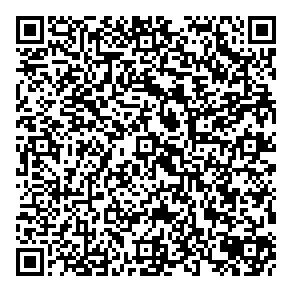 Приложение 1к Закону Донецкой Народной Республики«О порядке присвоения и сохранения классных чинов государственной гражданской службы Донецкой Народной Республики, о соответствии классных чинов государственной гражданской службы Донецкой Народной Республики должностям государственной гражданской службы Донецкой Народной Республики»ТАБЛИЦАСООТВЕТСТВИЯ КЛАССНЫХ ЧИНОВ ГРУППАМ ДОЛЖНОСТЕЙ ГРАЖДАНСКОЙ СЛУЖБЫ Приложение 2к Закону Донецкой Народной Республики«О порядке присвоения и сохранения классных чинов государственной гражданской службы Донецкой Народной Республики, о соответствии классных чинов государственной гражданской службы Донецкой Народной Республики должностям государственной гражданской службы Донецкой Народной Республики»ТАБЛИЦАСООТВЕТСТВИЯ КЛАССНЫХ ЧИНОВ ДОЛЖНОСТЯМ ГРАЖДАНСКОЙ СЛУЖБЫ Классные чиныГруппы должностей гражданской службы Секретарь государственной гражданской службы Донецкой Народной Республики 3 классаМладшая группаСекретарь государственной гражданской службы Донецкой Народной Республики 2 классаМладшая группаСекретарь государственной гражданской службы Донецкой Народной Республики 1 классаМладшая группаРеферент государственной гражданской службы Донецкой Народной Республики 3 классаСтаршая группаРеферент государственной гражданской службы Донецкой Народной Республики 2 классаСтаршая группаРеферент государственной гражданской службы Донецкой Народной Республики 1 классаСтаршая группаСоветник государственной гражданской службы Донецкой Народной Республики 3 классаВедущая группаСоветник государственной гражданской службы Донецкой Народной Республики 2 классаВедущая группаСоветник государственной гражданской службы Донецкой Народной Республики 1 классаВедущая группаГосударственный советник Донецкой Народной Республики 3 классаГлавная группаГосударственный советник Донецкой Народной Республики 2 классаГлавная группаГосударственный советник Донецкой Народной Республики 1 классаГлавная группаДействительный государственный советник Донецкой Народной Республики 3 классаВысшая группаДействительный государственный советник Донецкой Народной Республики 2 классаВысшая группаДействительный государственный советник Донецкой Народной Республики 1 классаВысшая группа№п/пМаксимальный классный чин гражданской службы Наименование должности гражданской службы 123В Администрации Главы Донецкой Народной РеспубликиВ Администрации Главы Донецкой Народной РеспубликиВ Администрации Главы Донецкой Народной Республики1.Действительный государственный советник Донецкой Народной Республики 1 классаРуководитель Администрации Главы Донецкой Народной Республики1.Действительный государственный советник Донецкой Народной Республики 1 классаПервый заместитель Руководителя Администрации Главы Донецкой Народной Республики 2.Действительный государственный советник Донецкой Народной Республики 2 классаЗаместитель Руководителя Администрации Главы Донецкой Народной Республики 3.Действительный государственный советник Донецкой Народной Республики 3 классаУполномоченный при Главе Донецкой Народной Республики по вопросам земельных и имущественных отношений – советник Главы Донецкой Народной Республики3.Действительный государственный советник Донецкой Народной Республики 3 классаРуководитель Секретариата Главы Донецкой Народной Республики3.Действительный государственный советник Донецкой Народной Республики 3 классаПомощник Главы Донецкой Народной Республики3.Действительный государственный советник Донецкой Народной Республики 3 классаСоветник Главы Донецкой Народной Республики3.Действительный государственный советник Донецкой Народной Республики 3 классаДиректор департамента 3.Действительный государственный советник Донецкой Народной Республики 3 классаПолномочный представитель Главы Донецкой Народной Республики в Народном Совете Донецкой Народной Республики4.Государственный советник Донецкой Народной Республики 1 классаЗаместитель руководителя Секретариата Главы Донецкой Народной Республики4.Государственный советник Донецкой Народной Республики 1 классаЗаместитель директора департамента 4.Государственный советник Донецкой Народной Республики 1 классаЗаместитель директора департамента – начальник управления4.Государственный советник Донецкой Народной Республики 1 классаРуководитель Секретариата Руководителя Администрации Главы Донецкой Народной Республики4.Государственный советник Донецкой Народной Республики 1 классаНачальник управления4.Государственный советник Донецкой Народной Республики 1 классаЗаместитель руководителя Секретариата Руководителя Администрации Главы Донецкой Народной Республики4.Государственный советник Донецкой Народной Республики 1 классаЗаместитель начальника управления 4.Государственный советник Донецкой Народной Республики 1 классаЗаместитель руководителя Секретариата Руководителя Администрации Главы Донецкой Народной Республики – начальник отдела4.Государственный советник Донецкой Народной Республики 1 классаЗаместитель начальника управления – начальник отдела 4.Государственный советник Донецкой Народной Республики 1 классаНачальник отдела4.Государственный советник Донецкой Народной Республики 1 классаЗаместитель начальника отдела4.Государственный советник Донецкой Народной Республики 1 классаЗаместитель начальника отдела – заведующий сектором4.Государственный советник Донецкой Народной Республики 1 классаРеферент: Главы Донецкой Народной Республики, Руководителя Администрации Главы Донецкой Народной Республики4.Государственный советник Донецкой Народной Республики 1 классаПомощник Руководителя Администрации Главы Донецкой Народной Республики4.Государственный советник Донецкой Народной Республики 1 классаСоветник Руководителя Администрации Главы Донецкой Народной Республики4.Государственный советник Донецкой Народной Республики 1 классаПомощник Первого заместителя Руководителя Администрации Главы Донецкой Народной Республики4.Государственный советник Донецкой Народной Республики 1 классаПомощник заместителя Руководителя Администрации Главы Донецкой Народной Республики5.Государственный советник Донецкой Народной Республики 2 классаНачальник отдела в Секретариате Главы Донецкой Народной Республики, департаменте, Секретариате Руководителя Администрации Главы Донецкой Народной Республики, управлении5.Государственный советник Донецкой Народной Республики 2 классаЗаместитель начальника отдела в Секретариате Главы Донецкой Народной Республики, департаменте, Секретариате Руководителя Администрации Главы Донецкой Народной Республики, управлении5.Государственный советник Донецкой Народной Республики 2 классаЗаместитель начальника отдела – заведующий сектором в Секретариате Главы Донецкой Народной Республики, департаменте, Секретариате Руководителя Администрации Главы Донецкой Народной Республики, управлении5.Государственный советник Донецкой Народной Республики 2 классаЗаведующий сектором5.Государственный советник Донецкой Народной Республики 2 классаГлавный советник6.Государственный советник Донецкой Народной Республики 3 классаГлавный специалист7.Советник государственной гражданской службы Донецкой Народной Республики 1 классаГлавный консультант8.Советник государственной гражданской службы Донецкой Народной Республики 2 классаВедущий специалист9.Референт государственной гражданской службы Донецкой Народной Республики 1 классаГлавный специалист-эксперт9.Референт государственной гражданской службы Донецкой Народной Республики 1 классаСтарший специалист 1 разряда2. В Аппарате Народного Совета Донецкой Народной Республики2. В Аппарате Народного Совета Донецкой Народной Республики2. В Аппарате Народного Совета Донецкой Народной Республики1.Действительный государственный советник Донецкой Народной Республики 1 классаРуководитель Аппарата Народного Совета Донецкой Народной Республики1.Действительный государственный советник Донецкой Народной Республики 1 классаПервый заместитель Руководителя Аппарата Народного Совета Донецкой Народной Республики2.Действительный государственный советник Донецкой Народной Республики 2 классаЗаместитель Руководителя Аппарата Народного Совета Донецкой Народной Республики3.Действительный государственный советник Донецкой Народной Республики 3 классаРуководитель Секретариата Председателя Народного Совета Донецкой Народной Республики3.Действительный государственный советник Донецкой Народной Республики 3 классаДиректор департамента 3.Действительный государственный советник Донецкой Народной Республики 3 классаПомощник Председателя Народного Совета Донецкой Народной Республики3.Действительный государственный советник Донецкой Народной Республики 3 классаСоветник Председателя Народного Совета Донецкой Народной Республики4.Государственный советник Донецкой Народной Республики 1 классаЗаместитель руководителя Секретариата Председателя Народного Совета Донецкой Народной Республики4.Государственный советник Донецкой Народной Республики 1 классаЗаместитель директора департамента 4.Государственный советник Донецкой Народной Республики 1 классаЗаместитель директора департамента – начальник управления4.Государственный советник Донецкой Народной Республики 1 классаНачальник управления4.Государственный советник Донецкой Народной Республики 1 классаЗаместитель начальника управления4.Государственный советник Донецкой Народной Республики 1 классаЗаместитель начальника управления – начальник отдела4.Государственный советник Донецкой Народной Республики 1 классаНачальник отдела4.Государственный советник Донецкой Народной Республики 1 классаЗаместитель начальника отдела4.Государственный советник Донецкой Народной Республики 1 классаЗаместитель начальника отдела – заведующий сектором4.Государственный советник Донецкой Народной Республики 1 классаРеферент Председателя Народного Совета Донецкой Народной Республики4.Государственный советник Донецкой Народной Республики 1 классаПомощник Первого заместителя Председателя Народного Совета Донецкой Народной Республики, помощник заместителя Председателя Народного Совета Донецкой Народной Республики4.Государственный советник Донецкой Народной Республики 1 классаРеферент Первого заместителя Председателя Народного Совета Донецкой Народной Республики, референт заместителя Председателя Народного Совета Донецкой Народной Республики4.Государственный советник Донецкой Народной Республики 1 классаПресс-секретарь Председателя Народного Совета Донецкой Народной Республики4.Государственный советник Донецкой Народной Республики 1 классаПресс-секретарь Первого заместителя Председателя Народного Совета Донецкой Народной Республики4.Государственный советник Донецкой Народной Республики 1 классаПресс-секретарь заместителя Председателя Народного Совета Донецкой Народной Республики4.Государственный советник Донецкой Народной Республики 1 классаПомощник Руководителя Аппарата Народного Совета Донецкой Народной Республики5.Государственный советник Донецкой Народной Республики 2 классаНачальник отдела в Секретариате Председателя Народного Совета Донецкой Народной Республики, департаменте, управлении5.Государственный советник Донецкой Народной Республики 2 классаЗаместитель начальника отдела в Секретариате Председателя Народного Совета Донецкой Народной Республики, департаменте, управлении5.Государственный советник Донецкой Народной Республики 2 классаЗаместитель начальника отдела – заведующий сектором в Секретариате Председателя Народного Совета Донецкой Народной Республики, департаменте, управлении5.Государственный советник Донецкой Народной Республики 2 классаЗаведующий сектором5.Государственный советник Донецкой Народной Республики 2 классаГлавный советник6.Государственный советник Донецкой Народной Республики 3 класса	Главный специалист7.Советник государственной гражданской службы Донецкой Народной Республики 1 классаГлавный консультант8.Советник государственной гражданской службы Донецкой Народной Республики 2 классаВедущий специалист9.Референт государственной гражданской службы Донецкой Народной Республики 1 класса9.Референт государственной гражданской службы Донецкой Народной Республики 1 классаСтарший специалист 1 разрядаВ Аппарате Правительства Донецкой Народной РеспубликиВ Аппарате Правительства Донецкой Народной РеспубликиВ Аппарате Правительства Донецкой Народной Республики1.Действительный государственный советник Донецкой Народной Республики 1 классаПервый заместитель руководителя Аппарата Правительства Донецкой Народной Республики2.Действительный государственный советник Донецкой Народной Республики 2 классаЗаместитель руководителя Аппарата Правительства Донецкой Народной Республики2.Действительный государственный советник Донецкой Народной Республики 2 классаЗаместитель руководителя Аппарата Правительства Донецкой Народной Республики – пресс-секретарь Председателя Правительства Донецкой Народной Республики2.Действительный государственный советник Донецкой Народной Республики 2 классаЗаместитель руководителя Аппарата Правительства Донецкой Народной Республики – руководитель протокола Председателя Правительства Донецкой Народной Республики2.Действительный государственный советник Донецкой Народной Республики 2 классаЗаместитель руководителя Аппарата Правительства Донецкой Народной Республики – управляющий делами Правительства Донецкой Народной Республики3.Действительный государственный советник Донецкой Народной Республики 3 классаРуководитель Секретариата Председателя Правительства Донецкой Народной Республики3.Действительный государственный советник Донецкой Народной Республики 3 классаДиректор департамента 4.Государственный советник Донецкой Народной Республики 1 классаЗаместитель руководителя Секретариата Председателя Правительства Донецкой Народной Республики4.Государственный советник Донецкой Народной Республики 1 классаЗаместитель директора департамента 4.Государственный советник Донецкой Народной Республики 1 классаЗаместитель директора департамента – начальник управления4.Государственный советник Донецкой Народной Республики 1 классаНачальник управления4.Государственный советник Донецкой Народной Республики 1 классаЗаместитель начальника управления4.Государственный советник Донецкой Народной Республики 1 классаЗаместитель начальника управления – начальник отдела4.Государственный советник Донецкой Народной Республики 1 классаНачальник отдела4.Государственный советник Донецкой Народной Республики 1 классаЗаместитель начальника отдела4.Государственный советник Донецкой Народной Республики 1 классаРуководитель Секретариата Первого заместителя Председателя Правительства Донецкой Народной Республики4.Государственный советник Донецкой Народной Республики 1 классаРуководитель Секретариата заместителя Председателя Правительства Донецкой Народной Республики4.Государственный советник Донецкой Народной Республики 1 классаРуководитель Секретариата заместителя Председателя Правительства Донецкой Народной Республики – Руководителя Аппарата Правительства Донецкой Народной Республики4.Государственный советник Донецкой Народной Республики 1 классаРуководитель Секретариата заместителя Председателя Правительства Донецкой Народной Республики – министра Донецкой Народной Республики4.Государственный советник Донецкой Народной Республики 1 классаЗаместитель начальника отдела – заведующий сектором4.Государственный советник Донецкой Народной Республики 1 классаПомощник Председателя Правительства Донецкой Народной Республики4.Государственный советник Донецкой Народной Республики 1 классаСоветник Председателя Правительства Донецкой Народной Республики4.Государственный советник Донецкой Народной Республики 1 классаРеферент Председателя Правительства Донецкой Народной Республики5.Государственный советник Донецкой Народной Республики 2 классаНачальник отдела в Секретариате Председателя Правительства Донецкой Народной Республики, департаменте, управлении5.Государственный советник Донецкой Народной Республики 2 классаЗаместитель начальника отдела в Секретариате Председателя Правительства Донецкой Народной Республики, департаменте, управлении5.Государственный советник Донецкой Народной Республики 2 классаЗаместитель начальника отдела – заведующий сектором в Секретариате Председателя Правительства Донецкой Народной Республики, департаменте, управлении5.Государственный советник Донецкой Народной Республики 2 классаЗаведующий сектором5.Государственный советник Донецкой Народной Республики 2 классаГлавный советник6.Государственный советник Донецкой Народной Республики 3 классаГлавный специалист7.Советник государственной гражданской службы Донецкой Народной Республики 1 классаПомощник Первого заместителя Председателя Правительства Донецкой Народной Республики7.Советник государственной гражданской службы Донецкой Народной Республики 1 классаПомощник заместителя Председателя Правительства Донецкой Народной Республики7.Советник государственной гражданской службы Донецкой Народной Республики 1 классаПомощник заместителя Председателя Правительства Донецкой Народной Республики – Руководителя Аппарата Правительства Донецкой Народной Республики7.Советник государственной гражданской службы Донецкой Народной Республики 1 классаПомощник заместителя Председателя Правительства Донецкой Народной Республики – министра Донецкой Народной Республики7.Советник государственной гражданской службы Донецкой Народной Республики 1 классаГлавный консультант8.Советник государственной гражданской службы Донецкой Народной Республики 2 классаВедущий специалист9.Референт государственной гражданской службы Донецкой Народной Республики 1 классаГлавный специалист-эксперт9.Референт государственной гражданской службы Донецкой Народной Республики 1 классаСтарший специалист 1 разрядаВ исполнительных органах Донецкой Народной РеспубликиВ исполнительных органах Донецкой Народной РеспубликиВ исполнительных органах Донецкой Народной Республики1.Действительный государственный советник Донецкой Народной Республики 1 классаРуководитель исполнительного органа1.Действительный государственный советник Донецкой Народной Республики 1 классаПервый заместитель руководителя исполнительного органа2.Действительный государственный советник Донецкой Народной Республики 2 классаЗаместитель руководителя исполнительного органа3.Действительный государственный советник Донецкой Народной Республики 3 классаДиректор департамента4.Государственный советник Донецкой Народной Республики 1 классаЗаместитель директора департамента  4.Государственный советник Донецкой Народной Республики 1 классаНачальник управления4.Государственный советник Донецкой Народной Республики 1 классаЗаместитель начальника управления4.Государственный советник Донецкой Народной Республики 1 классаНачальник отдела5.Государственный советник Донецкой Народной Республики 2 классаПомощник руководителя исполнительного органа5.Государственный советник Донецкой Народной Республики 2 классаСоветник руководителя исполнительного органа5.Государственный советник Донецкой Народной Республики 2 классаНачальник управления в департаменте 5.Государственный советник Донецкой Народной Республики 2 классаЗаместитель начальника управления в департаменте5.Государственный советник Донецкой Народной Республики 2 классаНачальник отдела в департаменте, управлении6.Советник государственной гражданской службы Донецкой Народной Республики 1 классаЗаместитель начальника отдела6.Советник государственной гражданской службы Донецкой Народной Республики 1 классаЗаместитель начальника отдела в департаменте, управлении6.Советник государственной гражданской службы Донецкой Народной Республики 1 классаЗаведующий сектором7.Советник государственной гражданской службы Донецкой Народной Республики 2 классаВедущий советник7.Советник государственной гражданской службы Донецкой Народной Республики 2 классаВедущий консультант8.Советник государственной гражданской службы Донецкой Народной Республики 3 классаВедущий специалист9.Референт государственной гражданской службы Донецкой Народной Республики 2 классаВедущий специалист-эксперт9.Референт государственной гражданской службы Донецкой Народной Республики 2 классаСтарший специалист 1 разряда9.Референт государственной гражданской службы Донецкой Народной Республики 2 классаСтарший специалист 2 разряда10.Секретарь государственной гражданской службы Донецкой Народной Республики 1 классаСпециалист 1 разряда11.Секретарь государственной гражданской службы Донецкой Народной Республики 2 классаСпециалист 2 разряда12.Секретарь государственной гражданской службы Донецкой Народной Республики 3 классаСпециалист 3 разрядаВ Представительстве Донецкой Народной Республикив городе МосквеВ Представительстве Донецкой Народной Республикив городе МосквеВ Представительстве Донецкой Народной Республикив городе Москве1.Действительный государственный советник Донецкой Народной Республики 1 классаРуководитель Представительства2.Действительный государственный советник Донецкой Народной Республики 2 классаЗаместитель руководителя Представительства3.Государственный советник Донецкой Народной Республики 2 классаНачальник отдела3.Государственный советник Донецкой Народной Республики 2 классаЗаместитель начальника отдела3.Государственный советник Донецкой Народной Республики 2 классаПомощник руководителя Представительства4.Советник государственной гражданской службы Донецкой Народной Республики 1 классаЗаведующий сектором5.Советник государственной гражданской службы Донецкой Народной Республики 2 классаВедущий советник5.Советник государственной гражданской службы Донецкой Народной Республики 2 классаВедущий консультант6.Советник государственной гражданской службы Донецкой Народной Республики 3 классаВедущий специалист7.Референт государственной гражданской службы Донецкой Народной Республики 2 классаСтарший специалист 1 разряда7.Референт государственной гражданской службы Донецкой Народной Республики 2 классаСтарший специалист 2 разряда8.Секретарь государственной гражданской службы Донецкой Народной Республики 1 классаСпециалист 1 разряда9.Секретарь государственной гражданской службы Донецкой Народной Республики 2 классаСпециалист 2 разряда10.Секретарь государственной гражданской службы Донецкой Народной Республики 3 классаСпециалист 3 разрядаВ территориальных органах исполнительных органов Донецкой Народной РеспубликиВ территориальных органах исполнительных органов Донецкой Народной РеспубликиВ территориальных органах исполнительных органов Донецкой Народной Республики1.Государственный советник Донецкой Народной Республики 1 классаРуководитель территориального органа исполнительного органа2.Советник государственной гражданской службы Донецкой Народной Республики 1 классаЗаместитель руководителя территориального органа исполнительного органа2.Советник государственной гражданской службы Донецкой Народной Республики 1 классаНачальник отдела3.Референт государственной гражданской службы Донецкой Народной Республики 1 классаЗаместитель начальника отдела3.Референт государственной гражданской службы Донецкой Народной Республики 1 классаЗаведующий сектором4.Референт государственной гражданской службы Донецкой Народной Республики 2 классаСпециалист - эксперт5.Референт государственной гражданской службы Донецкой Народной Республики 3 классаСтарший специалист 2 разряда6.Секретарь государственной гражданской службы Донецкой Народной Республики 2 классаСпециалист 2 разряда7.Секретарь государственной гражданской службы Донецкой Народной Республики 3 классаСпециалист 3 разрядаВ аппарате Счетной палаты Донецкой Народной РеспубликиВ аппарате Счетной палаты Донецкой Народной РеспубликиВ аппарате Счетной палаты Донецкой Народной Республики1.Действительный государственный советник Донецкой Народной Республики 1 классаРуководитель аппарата Счетной палаты Донецкой Народной Республики2.Государственный советник Донецкой Народной Республики 1 классаЗаместитель руководителя аппарата Счетной палаты Донецкой Народной Республики2.Государственный советник Донецкой Народной Республики 1 классаНачальник отдела 2.Государственный советник Донецкой Народной Республики 1 классаЗаместитель начальника отдела2.Государственный советник Донецкой Народной Республики 1 классаСоветник Председателя Счетной палаты Донецкой Народной Республики3.Государственный советник Донецкой Народной Республики 2 классаЗаведующий сектором3.Государственный советник Донецкой Народной Республики 2 классаГлавный инспектор3.Государственный советник Донецкой Народной Республики 2 классаГлавный советник3.Государственный советник Донецкой Народной Республики 2 классаГлавный специалист5.Советник государственной гражданской службы Донецкой Народной Республики 2 классаВедущий инспектор5.Советник государственной гражданской службы Донецкой Народной Республики 2 классаВедущий консультант6.Советник государственной гражданской службы Донецкой Народной Республики 3 классаВедущий специалист7.Референт государственной гражданской службы Донецкой Народной Республики 2 классаСтарший специалист 1 разряда7.Референт государственной гражданской службы Донецкой Народной Республики 2 классаСтарший специалист 2 разрядаВ аппарате Избирательной комиссии Донецкой Народной РеспубликиВ аппарате Избирательной комиссии Донецкой Народной РеспубликиВ аппарате Избирательной комиссии Донецкой Народной Республики1.Действительный государственный советник Донецкой Народной Республики 1 класса	Руководитель аппарата Избирательной комиссии Донецкой Народной Республики2.Действительный государственный советник Донецкой Народной Республики 2 класса	Заместитель руководителя аппарата Избирательной комиссии Донецкой Народной Республики3.Действительный государственный советник Донецкой Народной Республики 3 класса	Начальник управления4.Государственный советник Донецкой Народной Республики 1 классаЗаместитель начальника управления4.Государственный советник Донецкой Народной Республики 1 классаНачальник отдела4.Государственный советник Донецкой Народной Республики 1 классаНачальник отдела – главный бухгалтер5.Государственный советник Донецкой Народной Республики 2 классаПомощник Председателя Избирательной комиссии Донецкой Народной Республики5.Государственный советник Донецкой Народной Республики 2 классаСоветник Председателя Избирательной комиссии Донецкой Народной Республики5.Государственный советник Донецкой Народной Республики 2 классаКонсультант по выборам – Председатель территориальной избирательной комиссии5.Государственный советник Донецкой Народной Республики 2 классаНачальник отдела в управлении5.Государственный советник Донецкой Народной Республики 2 классаЗаместитель начальника отдела в управлении6.Советник государственной гражданской службы Донецкой Народной Республики 1 классаЗаместитель начальника отдела6.Советник государственной гражданской службы Донецкой Народной Республики 1 классаЗаведующий сектором7.Советник государственной гражданской службы Донецкой Народной Республики 2 классаГлавный консультант8.Советник государственной гражданской службы Донецкой Народной Республики 3 классаКонсультант9.Референт государственной гражданской службы Донецкой Народной Республики 1 классаГлавный специалист10.Референт государственной гражданской службы Донецкой Народной Республики 2 классаВедущий специалист10.Референт государственной гражданской службы Донецкой Народной Республики 2 классаВедущий специалист-эксперт10.Референт государственной гражданской службы Донецкой Народной Республики 2 классаСтарший специалист 11.Секретарь государственной гражданской службы Донецкой Народной Республики 1 классаСпециалист В аппарате Уполномоченного по правам человека вДонецкой Народной РеспубликеВ аппарате Уполномоченного по правам человека вДонецкой Народной РеспубликеВ аппарате Уполномоченного по правам человека вДонецкой Народной Республике1.Действительный государственный советник Донецкой Народной Республики 1 классаРуководитель аппарата Уполномоченного по правам человека в Донецкой Народной Республике1.Действительный государственный советник Донецкой Народной Республики 1 классаЗаместитель руководитель аппарата Уполномоченного по правам человека в Донецкой Народной Республике2.Государственный советник Донецкой Народной Республики 1 классаНачальник управления2.Государственный советник Донецкой Народной Республики 1 классаЗаместитель начальника управления2.Государственный советник Донецкой Народной Республики 1 классаНачальник отдела2.Государственный советник Донецкой Народной Республики 1 классаПомощник Уполномоченного по правам человека в Донецкой Народной Республике3.Государственный советник Донецкой Народной Республики 2 классаНачальник отдела в управлении4.Советник государственной гражданской службы Донецкой Народной Республики 1 классаЗаместитель начальника отдела4.Советник государственной гражданской службы Донецкой Народной Республики 1 классаЗаместитель начальника отдела в управлении4.Советник государственной гражданской службы Донецкой Народной Республики 1 классаЗаведующий сектором5.Советник государственной гражданской службы Донецкой Народной Республики 2 классаВедущий советник5.Советник государственной гражданской службы Донецкой Народной Республики 2 классаВедущий консультант6.Советник государственной гражданской службы Донецкой Народной Республики 3 классаВедущий специалист7.Референт государственной гражданской службы Донецкой Народной Республики 1 классаВедущий специалист-эксперт8.Референт государственной гражданской службы Донецкой Народной Республики 2 классаСтарший специалист 1 разряда8.Референт государственной гражданской службы Донецкой Народной Республики 2 классаСтарший специалист 2 разряда9.Секретарь государственной гражданской службы Донецкой Народной Республики 1 классаСпециалист 1 разряда10.Секретарь государственной гражданской службы Донецкой Народной Республики 2 классаСпециалист 2 разряда11.Секретарь государственной гражданской службы Донецкой Народной Республики 3 классаСпециалист 3 разряда В департаменте по обеспечению деятельности мировых судей Донецкой Народной Республики В департаменте по обеспечению деятельности мировых судей Донецкой Народной Республики В департаменте по обеспечению деятельности мировых судей Донецкой Народной Республики1.Советник государственной гражданской службы Донецкой Народной Республики 2 классаПомощник мирового судьи2.Референт государственной гражданской службы Донецкой Народной Республики 2 классаСпециалист-эксперт2.Референт государственной гражданской службы Донецкой Народной Республики 2 классаСекретарь судебного заседания3.Референт государственной гражданской службы Донецкой Народной Республики 3 классаСтарший специалист 2 разряда 4.Секретарь государственной гражданской службы Донецкой Народной Республики 2 классаСпециалист 2 разрядаВ местных государственных администрацияхДонецкой Народной РеспубликиВ местных государственных администрацияхДонецкой Народной РеспубликиВ местных государственных администрацияхДонецкой Народной Республики1.Государственный советник Донецкой Народной Республики 1 классаРуководитель местной государственной администрации1.Государственный советник Донецкой Народной Республики 1 классаПервый заместитель руководителя местной государственной администрации2.Советник государственной гражданской службы Донецкой Народной Республики 1 классаЗаместитель руководителя местной государственной администрации2.Советник государственной гражданской службы Донецкой Народной Республики 1 классаУправляющий делами 2.Советник государственной гражданской службы Донецкой Народной Республики 1 классаНачальник управления2.Советник государственной гражданской службы Донецкой Народной Республики 1 классаЗаместитель начальника управления2.Советник государственной гражданской службы Донецкой Народной Республики 1 классаНачальник отдела2.Советник государственной гражданской службы Донецкой Народной Республики 1 классаЗаместитель начальника отдела3.Советник государственной гражданской службы Донецкой Народной Республики 2 классаНачальник отдела в управлении3.Советник государственной гражданской службы Донецкой Народной Республики 2 классаЗаместитель начальника отдела в управлении3.Советник государственной гражданской службы Донецкой Народной Республики 2 классаЗаведующий сектором3.Советник государственной гражданской службы Донецкой Народной Республики 2 классаКонсультант4.Референт государственной гражданской службы Донецкой Народной Республики 2 классаСпециалист-эксперт5.Референт государственной гражданской службы Донецкой Народной Республики 3 классаСтарший специалист 2 разряда6.Секретарь государственной гражданской службы Донецкой Народной Республики 2 классаСпециалист 2 разряда7.Секретарь государственной гражданской службы Донецкой Народной Республики 3 классаСпециалист 3 разряда